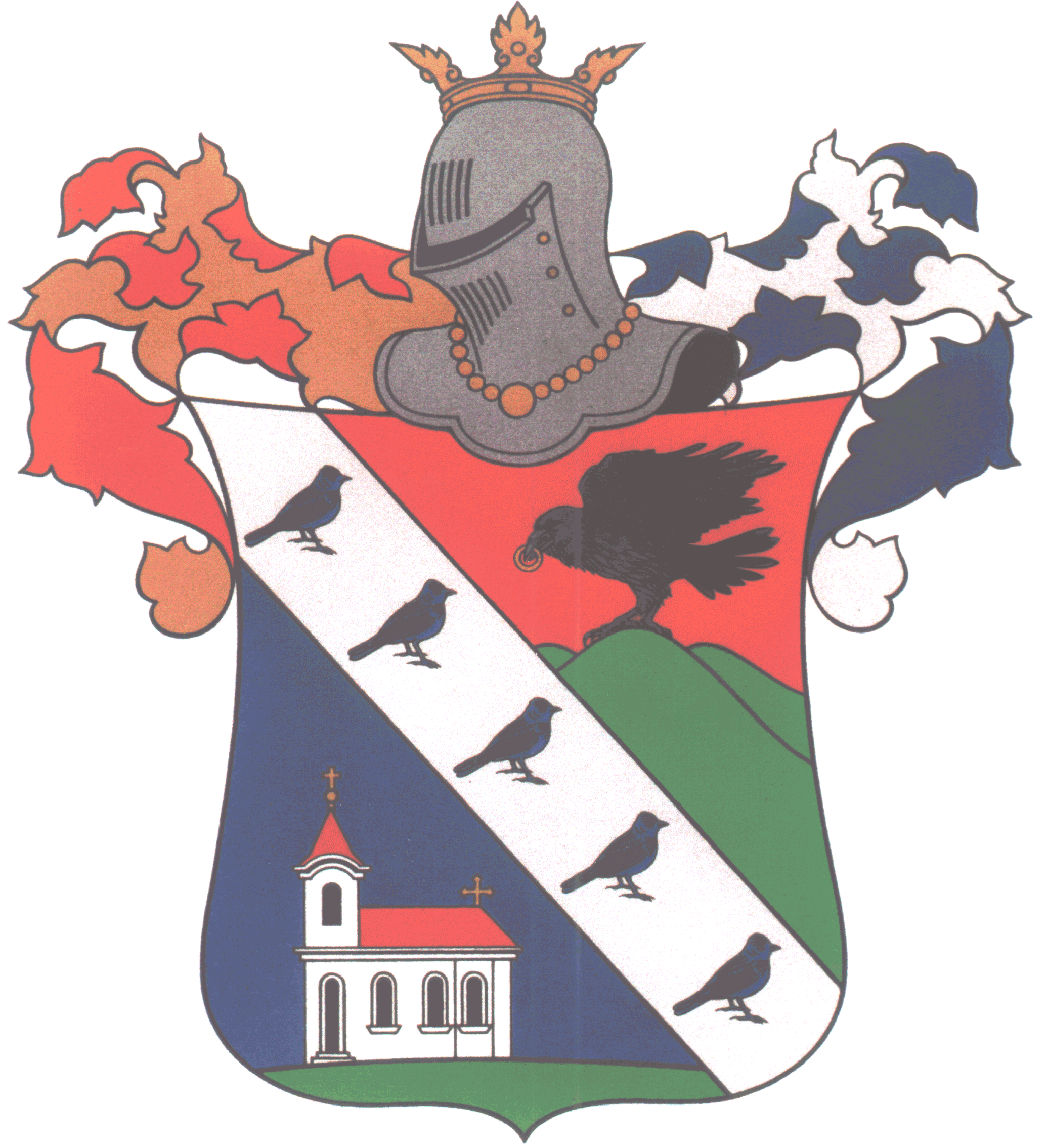 C  S  A  N  Á  D  P  A  L  O  T  AVÁROSÖNKORMÁNYZAT KÉPVISELŐ-TESTÜLETÉNEK					18/2017.( 11.29.) önkormányzati rendelete				reklámok, reklámhordozók elhelyezéséről	Záradék:A rendelet megalkotásának napja:	 2017. november 28.A rendelet kihirdetésének napja:	2017. november 29.A rendelet hatályba lépésének napja: 2017. november 30.								Dr. Keresztury Monika								         jegyzőCsanádpalota Város Képviselő-testülete az Alaptörvény 32. cikk (1) bekezdés a) pontjában meghatározott jogalkotási hatáskörében, a településkép védelméről szóló 2016. évi LXXIV. törvény 12.§ (5) bekezdésében kapott felhatalmazás alapján a Magyarország helyi önkormányzatairól szóló 2011. évi CLXXXIX. törvény 23. § (5) bekezdés 5. pontjában meghatározott feladatkörében eljárva a településkép védelme érdekében a következőket rendeli el: FejezetÁltalános rendelkezésekA rendelet célja és hatálya1. §(1) E rendelet célja Csanádpalota Város településképének védelme érdekében a település területén elhelyezhető reklámhordozók számának, formai és technológiai feltételeinek, valamint elhelyezésük módjának szabályozása.(2) E rendelet hatálya Csanádpalota Város közigazgatási területén a közterületen, a közterületről látható magánterületen, köztulajdonban álló ingatlanon vagy köztulajdonban álló, valamint közforgalmi személyszállítási szolgáltatást végző személy tulajdonában álló ingatlanon történő reklám, illetve reklámhordozó elhelyezésére terjed ki.(3) E rendelet személyi hatálya kiterjed minden természetes és jogi személyre, jogi személyiséggel nem rendelkező szervezetre – ideértve a külföldi székhelyű vállalkozás magyarországi fióktelepét is –, aki Csanádpalota Város e rendeletben meghatározott helyein reklámot tesz közzé, reklámhordozót tart fenn, helyez el, valamint reklámot, reklámhordozót kíván elhelyezni vagy ilyen céllal felületet alakít kiÉrtelmező rendelkezések2. § E rendelet alkalmazásában:CityLight formátumú eszköz: olyan függőleges elhelyezésű berendezés, amelynek mérete hozzávetőlegesen 118 cm x 175 cm és hozzávetőlegesen 2 négyzetméter látható, papíralapú reklámközzétételre alkalmas felülettel vagy 72”-90” képátlójú, 16:9 arányú, álló helyzetű digitális kijelzővel rendelkezik;CityBoardformátumú eszköz: olyan 2,5 métertől 3,5 métermagasságú két lábon álló berendezés, amelynek mérete 7-9 négyzetméter, látható, papír- (vagy fólia-)alapú, nem ragasztott, hátulról megvilágított reklámközzétételre alkalmas, hátsó fényforrás által megvilágított felülettel, vagy ilyen méretű digitális kijelzővel rendelkezik;funkcionális célokat szolgáló utcabútor: olyan utasváró, kioszk és információs vagy más célú berendezés, amely létesítésének célját tekintve elsődlegesen nem reklámközzétételre, hanem az adott területen ténylegesen felmerülő, a berendezés funkciójából adódó lakossági igények kielégítésére szolgál;információs célú berendezés: az önkormányzati hirdetőtábla, az önkormányzati faliújság, az információs vitrin, az útbaigazító hirdetmény, a közérdekű molinó, valamint a CityLight formátumú eszköz és CityBoard formátumú eszköz;közérdekű molinó: olyan, elsődlegesen a település életének valamely jelentős eseményéről való közérdekű tájékoztatást tartalmazó, nem merev anyagból készült hordozófelületű hirdetmény, amely falra vagy más felületre, illetve két felület között van kifeszítve oly módon, hogy az nem képezi valamely építmény homlokzatának tervezett és engedélyezett részét.közérdekű reklámfelület:olyan reklámhordozó vagy reklámhordozót tartó berendezés, amelyen a reklám közzététele más, egyéb célú berendezés közterületen való létesítésére, fenntartására tekintettel közérdekből biztosított, és amely ezen egyéb célú berendezéstől elkülönülten kerül elhelyezésre;más célú berendezés: pl. a pad, a kerékpárállvány, a hulladékgyűjtő, a telefonfülke, a reklámfelületet is tartalmazó, közterület fölé nyúló árnyékoló berendezés, korlát és a közterületi illemhelyönkormányzati faliújság:az önkormányzat által a lakosság tájékoztatása céljából létesített és fenntartott, elsődlegesen az önkormányzat testületei, szervei, tisztségviselői tevékenységéről a lakosságot tájékoztató berendezés, mely az önkormányzat működését szolgáló épületek homlokzatán kerül elhelyezésre és mely a közérdekű tájékoztatási célt meghaladóan reklámok közzétételére is szolgálhat;önkormányzati hirdetőtábla: az önkormányzat által a lakosság tájékoztatása céljából létesített és fenntartott, elsődlegesen a település élete szempontjából jelentős információk, közlemények, tájékoztatások, így különösen a település életének jelentős eseményeivel kapcsolatos információk közzétételére szolgáló, közterületen elhelyezett tábla, mely a közérdekű tájékoztatási célt meghaladóan reklámok közzétételére is szolgálhat;útbaigazító hirdetmény:közérdekű információt nyújtó olyan közterületi jelzés, amelynek funkciója idegenforgalmi eligazítás, közösségi közlekedési szolgáltatásról tájékoztatás, vagy egyéb közérdekű tájékoztatás;FejezetReklámok elhelyezésére vonatkozó szabályokReklámok elhelyezésének általános szabályai közterülten és a közterületről látható magánterületen3. §Csanádpalota Város közigazgatási területén tiltott valamennyi e rendeletben, a településképről szóló törvényben (a továbbiakban: Tvtv.), valamint a Tvtv. felhatalmazása alapján kiadott,a településkép védelméről szóló törvény reklámok közzétételével kapcsolatos rendelkezéseinek végrehajtásáról szóló 104/2017. (IV. 28.) Korm. rendeletben (a továbbiakban: Kr.) tiltott vagy nem szabályozott reklám közzététele.4. §(1) Reklámhordozók elhelyezése a hagyományosan kialakult településképet nem változtathatja meg hátrányosan.(2) Reklámhordozó az épületek utcai homlokzatán – építési reklámháló kivételével – nem helyezhető el.(3) Magántulajdonban álló ingatlanon elhelyezett reklámhordozó a telekhatárt nem keresztezheti és közvetlenül a telekhatáron nem helyezhető el.(4) A közérdekű molinó, az építési reklámháló és a közterület fölé nyúló árnyékoló berendezés kivételével molinó, ponyva vagy háló reklámhordozóként, reklámhordozót tartó berendezésként nem alkalmazható.Reklám közzététele a településszerkezeti terv alapján meghatározott területen5. §(1) Nem helyezhető el reklámhordozó, reklámhordozót tartó berendezés a helyi területi védelem alatt álló területeken.A funkcionális célokat szolgáló utcabútorokra vonatkozó szabályok6. §(1) Csanádpalota Város területén kizárólag olyan funkcionális célokat szolgáló utcabútor helyezhető el, amelynek kialakítása a településképi megjelenést hátrányosan nem befolyásolja.(2) Csanádpalota Város területén létesített funkcionális célú utcabútor esetén kizárólag az utcabútor felülete vehető igénybe reklámközzététel céljából.(3) Információs célú berendezés az alábbi gazdasági reklámnak nem minősülő közérdekű információ közlésére létesíthető:az önkormányzatműködés körébe tartozó információk;a település szempontjából jelentős eseményekkel kapcsolatos információk;a településen elérhető szolgáltatásokkal, ügyintézési lehetőségekkel kapcsolatos tájékoztatás nyújtása;idegenforgalmi és közlekedési információk;a társadalom egészét vagy széles rétegeit érintő, elsősorban állami információk;	továbbá, gazdasági reklámnak nem minősülő közérdekű információk(4) Az információs célú berendezés felületének legfeljebb kétharmada vehető igénybe reklám közzétételére, felületének legalább egyharmada a (3) bekezdés szerinti közérdekű információt kell,tartalmazzon.(5) A más célú berendezés reklámcélra nem használható, kivéve a közterület fölé nyúló árnyékoló berendezés. A közterület fölé nyúló árnyékoló berendezés egész felülete hasznosítható reklámcélra.7. § FejezetEltérés a reklámok elhelyezésére vonatkozó szabályoktólEltérés jelentősnek minősített eseményről való tájékoztatás érdekében8. §(1) A polgármester jelentősnek minősített eseményről való tájékoztatás érdekében, a jelentősnek minősített esemény időtartamára, legfeljebb azonban valamennyi jelentős esemény esetén, együttesen naptári évente tizenkét hét időtartamra a vonatkozó jogszabályok szerint településképi bejelentési eljárásban eltérést engedélyezhet a reklám közzétevője számára. (2)A polgármester döntése nem pótolja, illetve helyettesíti a reklám közzétételéhez szükséges, jogszabályban előírt egyéb hatósági engedélyeket, melyeknek a beszerzése a reklám közzétevőjének feladata.(3) A reklám közzétevője az eltérést a településképi bejelentési eljárás lefolytatására irányuló írásbeli kérelmével kezdeményezheti.Építési reklámháló kihelyezésének engedélyezése9. § (1) A polgármester – településképi bejelentési eljárásban -az építési tevékenység építési naplóval igazolt megkezdésétől számított az építési tevékenység időtartamára építési reklámháló kihelyezését engedélyezheti.(2) Egy épület azonos közterületre néző homlokzatán kizárólag egy építési reklámháló helyezhető el.FejezetTelepülésképi bejelentési eljárás a reklámok és reklámhordozók elhelyezésére
10. §
(1) A polgármester településképi bejelentési eljárást folytat le a Kr.-ben szereplő általános településképi követelmények és jelen rendeletben foglalt reklám és reklámhordozó elhelyezési követelmények tekintetében a reklámok és reklámhordozók elhelyezését megelőzően.(2) A polgármester a településképi bejelentési eljárást a Tvtv-ben, a településfejlesztési koncepcióról, az integrált településfejlesztési stratégiáról és a településrendezési eszközökről, valamint egyes településrendezési sajátos jogintézményekről szóló 314/2012. (XI. 8.) Korm. rendeletben (a továbbiakban: Tr.) és a jelen rendeletben foglalt eljárási szabályok szerint folytatja le.(3) A polgármester településképi bejelentési tudomásulvételének érvényességi ideje a kiadmányozástól számított egy év. (4) A reklám és reklámhordozó elhelyezése a településképi bejelentés alapján – a Polgármester tudomásul vételét tartalmazó hatósági határozatának birtokában, az abban foglalt esetleges kikötések figyelembevételével – megkezdhető, ha ahhoz más hatósági engedély nem szükséges.(5) E rendeletben foglalt településképi kötelezettségek megsértésével kapcsolatos hatósági eljárásra a Tvtv., a Tr. és a Kr. illetve a közigazgatási hatósági eljárás és szolgáltatás általános szabályairól szóló törvény rendelkezéseit kell alkalmazni.FejezetZáró rendelkezések11. §Ez a rendelet a kihirdetését követő napon lép hatályba, kihirdetéséről a jegyző gondoskodik.Csanádpalota, 2017. november 29.Nyergesné Kovács Erzsébet					dr. Keresztury Monika     polgármester							              jegyzőZáradék:A rendelet hirdetőtáblán történő kifüggesztéssel 2017. november 29. napján kihirdetve.Csanádpalota, 2017. november 29.							 dr. Keresztury Monika                                                                                                                                   jegyző